IITE pt..AN1403 W BTBEEI NE  WASH!NGIQN DC.''.... .·,;................... ...... .......... ..................• '.... ..... .1-..vn.. 11•----1--+--	-·---==---1-- -+....J  I  C"-'.)•""-·--- ..,:-; .-.----·-+---.J--...... .... , • ............. .I  Mltf'ICA 'IONGRADING SITE PLAN • 3lf\.	PW'a 9111WTWOOO DPE.....TlONINA! • WU:HIMOTO'f,DC-7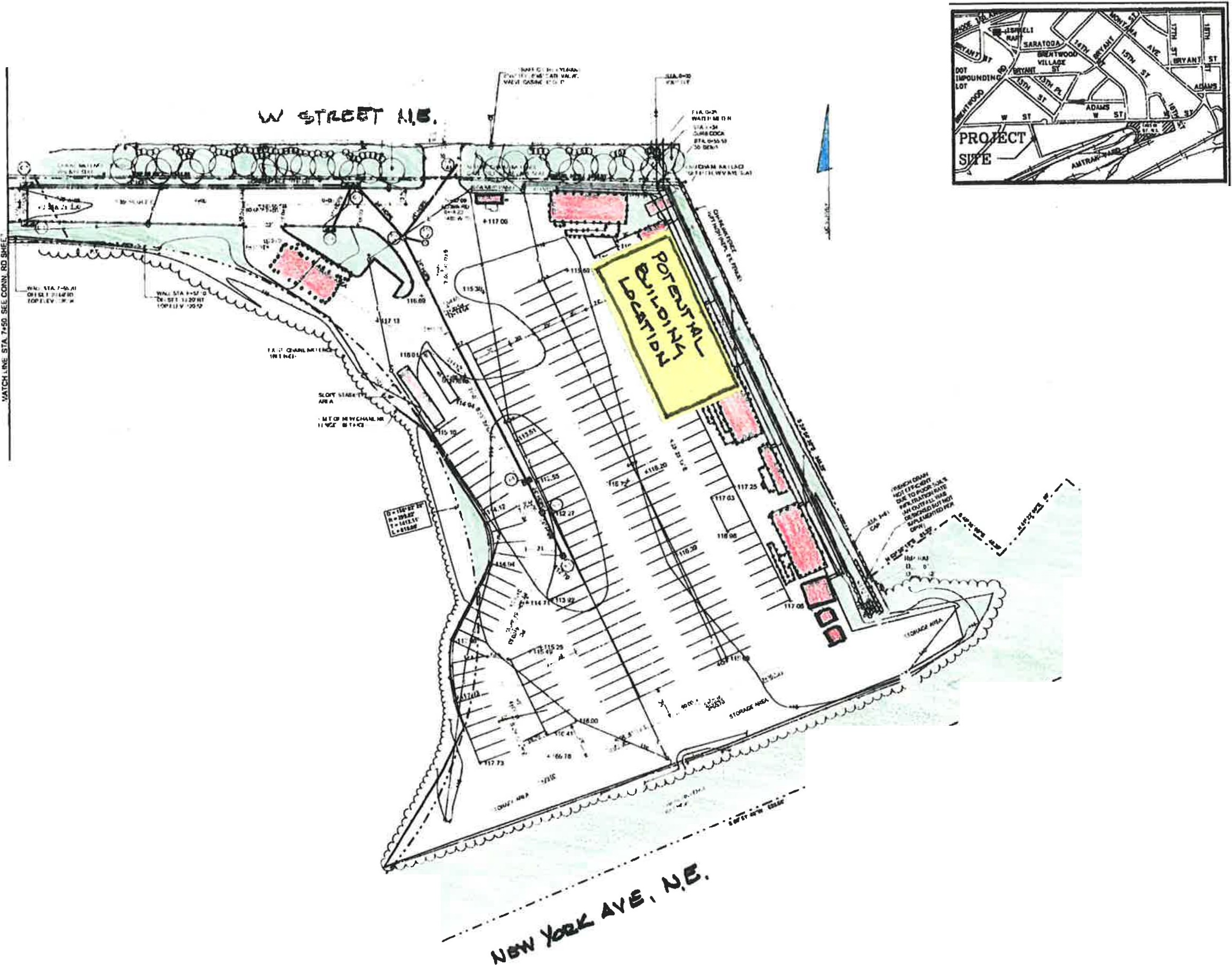 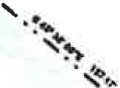 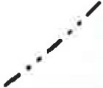 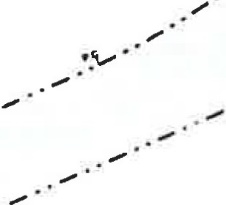 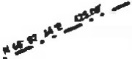 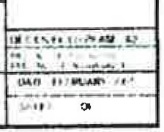 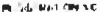 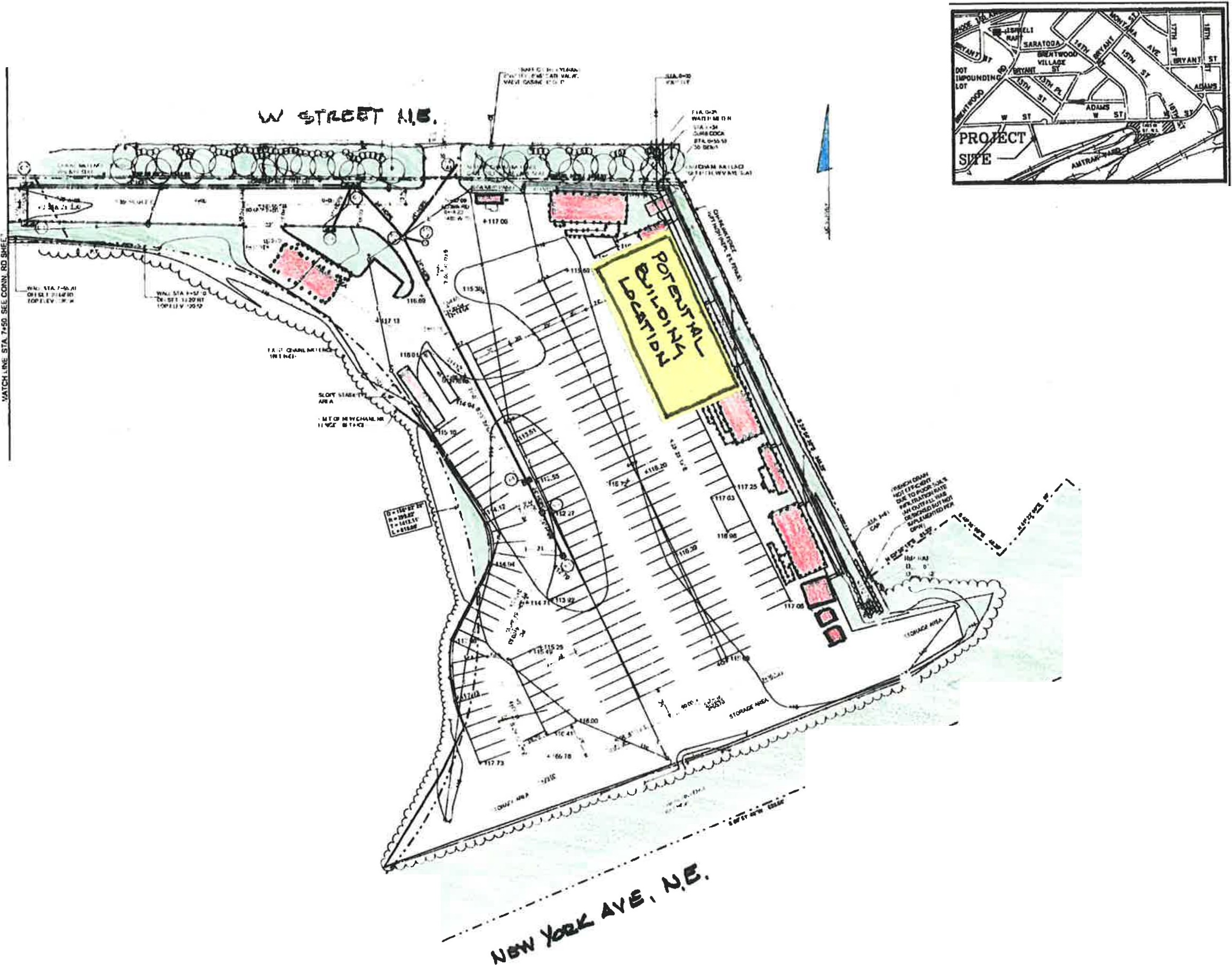 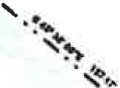 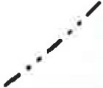 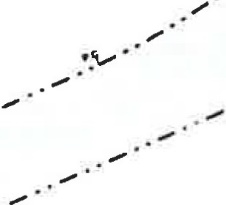 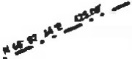 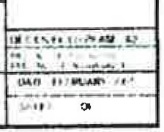 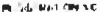 Dll1'1UCT DF COLIAPEPAll1'111fJf1 OI"   llLtC WONll